LAYANAN PENGADUANRasio jumlah pengaduan saat kelas Ibu hamil berlangsung melalui kotak saran. Terdapat 10 pengaduan dari 10 pengaduan 8 pengaduan dapat terjawab seperti terlampir di bawah ini:Rasio Pengaduan = 8/10 x 100\%                                = 80%Layanan Pengaduan dilakukan melalui Whats app group dan Telp 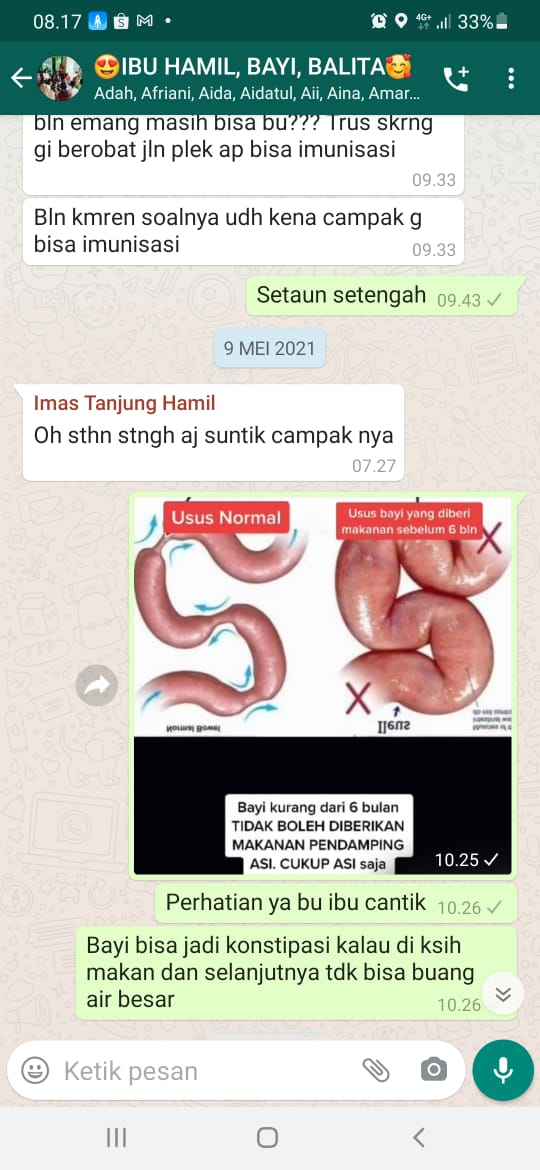 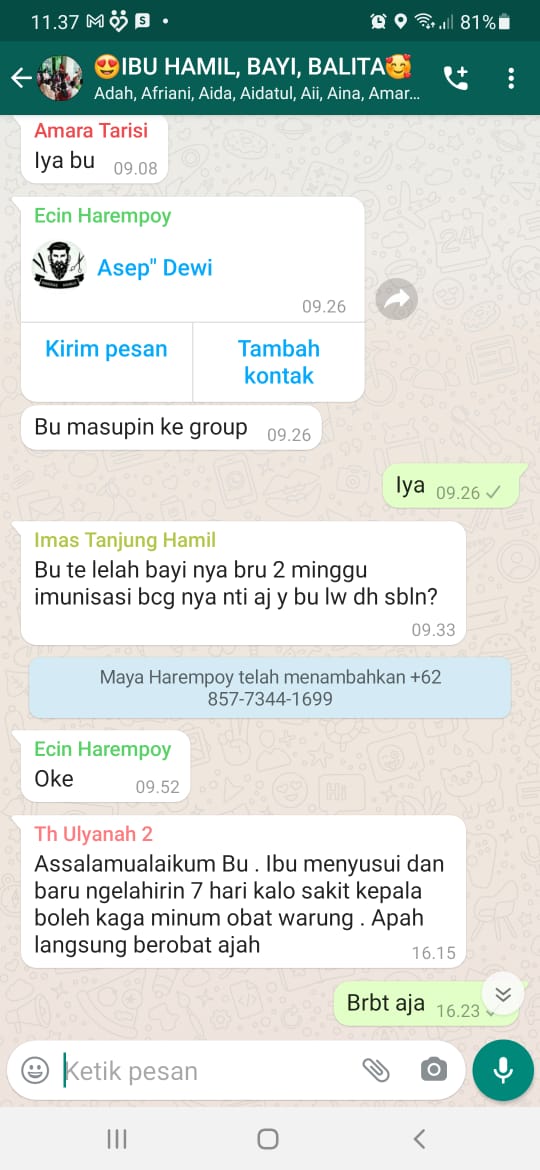 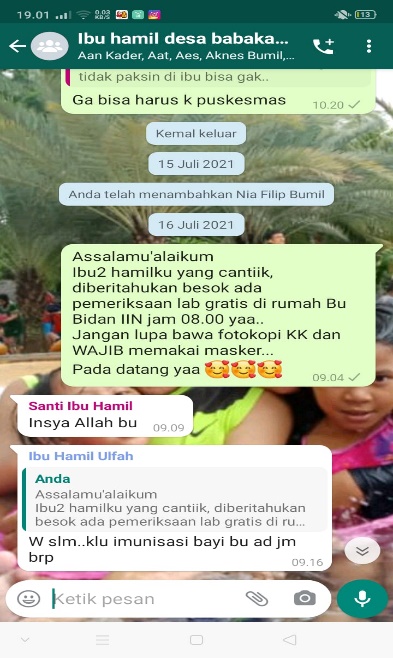 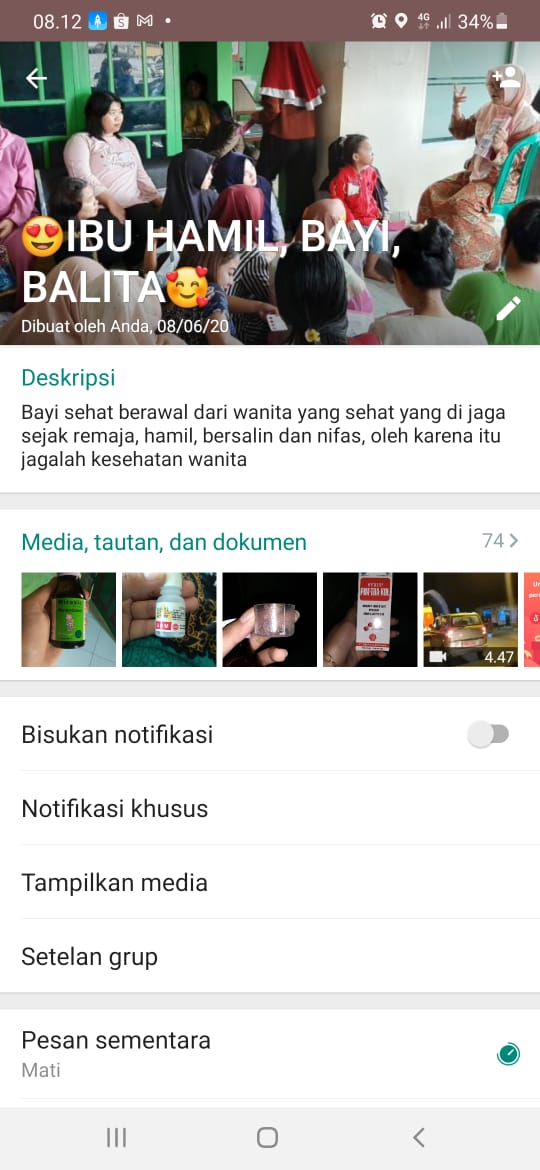 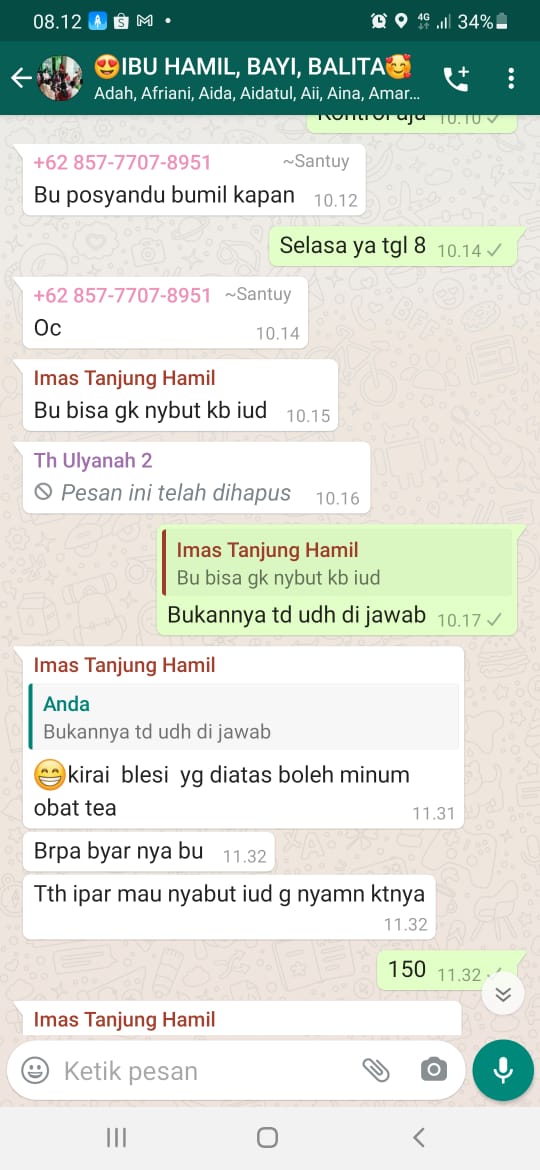 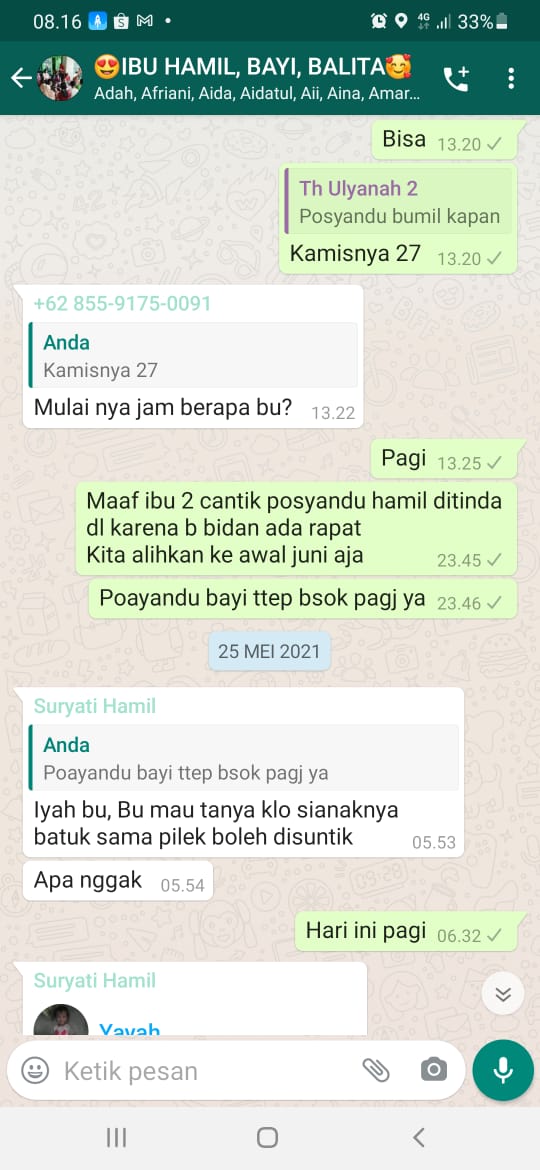 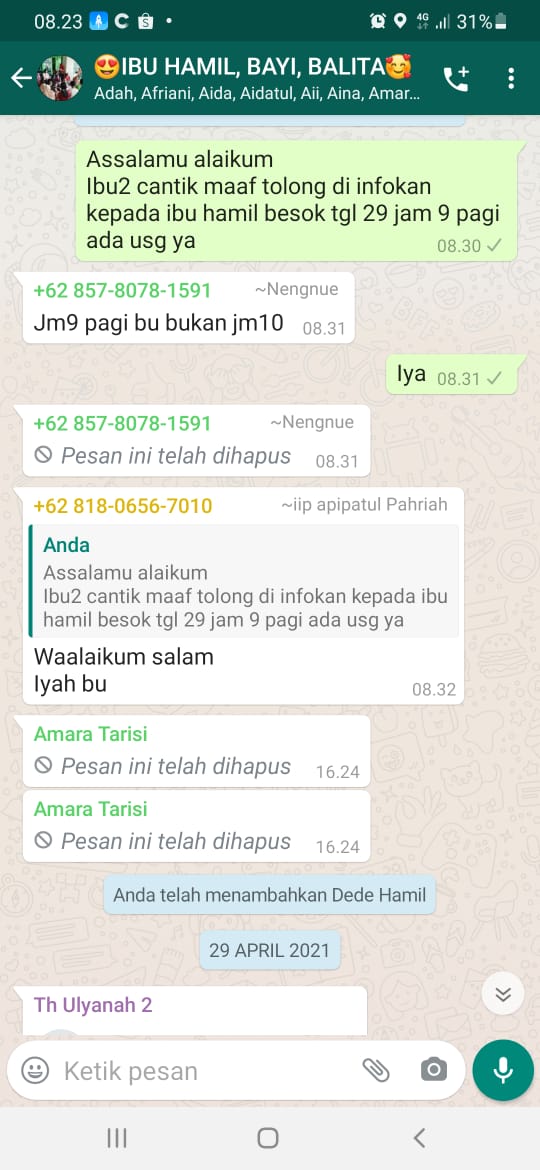 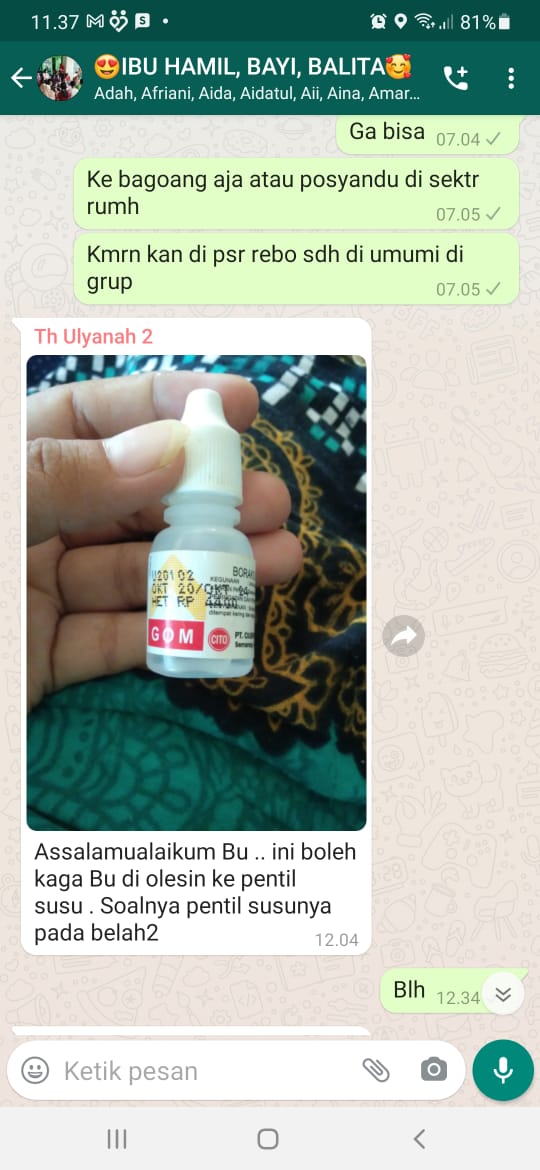 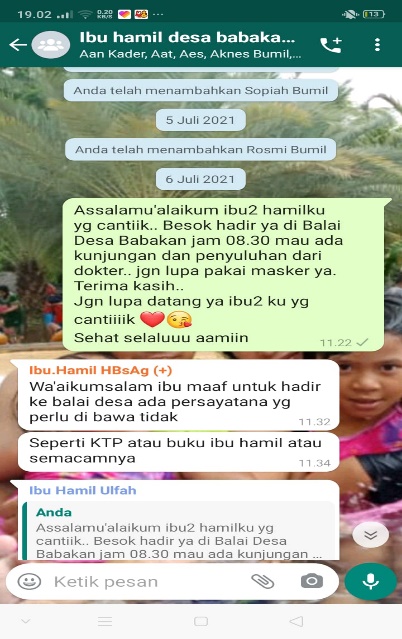 